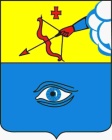 ПОСТАНОВЛЕНИЕ__21.01.2020___                                                                                   № ___21/2__ г. ГлазовО внесении изменений в состав Комиссии по вопросам оказания материальной помощи гражданам, утвержденный постановлением Администрации города Глазова от 06.10.2017 № 5/40 "Об утверждении состава Комиссии по вопросам оказания материальной помощи гражданам"В связи с кадровыми изменениями, руководствуясь Уставом муниципального образования «Город Глазов»,ПОСТАНОВЛЯЮ:1.Внести изменения в состав Комиссии по вопросам оказания материальной помощи гражданам, утвержденный постановлением Администрации города Глазова от 06.10.2017 № 5/40 «Об утверждении состава Комиссии по вопросам оказания материальной помощи гражданам», изложив его в прилагаемой редакции.2. Настоящее постановление подлежит официальному опубликованию.3. Контроль за исполнением настоящего постановления возложить на руководителя Аппарата Администрации города Глазова Масленникову К.А.Приложение № 1к постановлению Администрации города Глазоваот _21.01.2020_ №_21/2__Состав Комиссии по вопросам оказания материальной помощи гражданамХайруллина Людмила Михайловна – заместитель Главы Администрации города Глазова по финансам, бюджетному планированию и учету, председатель Комиссии;Станкевич Ольга Владимировна – заместитель Главы Администрации города Глазова по социальной политике, заместитель председателя Комиссии.Члены комиссии:	Масленникова Ксения Александровна – руководитель Аппарата Администрации города Глазова;	Кузнецова Людмила Валериевна – начальник сектора организационно-методической работы управления организационной и кадровой работы Администрации города Глазова, секретарь Комиссии;	Трефилова Надежда Александровна – начальник управления организационной и кадровой работы Администрации города Глазова;	Волков Игорь Анатольевич  –  председатель Глазовской городской Думы (по согласованию);	Урванцева Татьяна Александровна – начальник  Управления социальной защиты населения в городе Глазове (по согласованию).Глава города Глазова	С.Н.КоноваловАдминистрация муниципального образования «Город Глазов» (Администрация города Глазова) «Глазкар» муниципал кылдытэтлэн Администрациез(Глазкарлэн Администрациез)Глава города ГлазоваС.Н. Коновалов